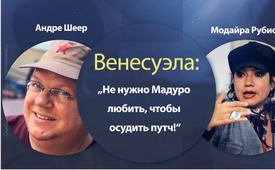 Венесуэла: „Не нужно Мадуро любить, чтобы осудить путч!“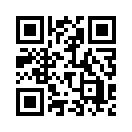 Правительства Германии и ещё девяти других стран сообщили, что они считают Гуайдо, который сам назвал себя «временно исполняющим обязанности президента», главой государства Венесуэла. Действительно ли это законно и можно ли отвечать за такие акции, не исключающие даже интервенцию в страну? Послушайте к этому комментарий Андре Шеера и Модайра Рубио из Каракаса (Венесуэла)…10 января 2019 года демократически избранный президент Венесуэлы Николас Мадуро вступил во второй срок пребывания в должности. Шеф оппозиции Хуан Гуайдо утверждает, что новое избрание Мадуро неправомерно и объявил себя временно исполняющим обязанности президента. Президент США Трамп и другие правительства поддерживают или признают Хуана Гуайдо. Послушайте теперь комментарий Андре Шеера и Модайра Рубио из Каракаса (Венесуэла) к кризису в Венесуэле, который был опубликован в ежедневной газете Юнге Вельт 5. февраля 2019 года:

Руки прочь от Венесуэлы!
Федеральное правительство Германии поддерживает путч против президента Мадуро. Слухи о предстоящей военной интервенции.

В понедельник Федеральный министр иностранных дел Хейко Маас (СДПГ) пресс-релизом заменил правительство Венесуэлы. «Для Германии Хуан Гуайдо, в соответствии с конституцией Венесуэлы, является «временно исполняющим обязанности президента», чтобы организовать свободные, честные и демократичные президентские выборы“, сказал он до обеда в пресс-релизе. Федеральное правительство выделит пять миллионов евро для «гуманитарной помощи», «как только это позволят политические условия в Венесуэле». 

Так же и правительства Испании, Франции, Великобритании, Австрии, Голландии, Швеции, Дании, Португалии и Чехии сообщили, что они Гуайдо, который 23 января на демонстрации в Каракасе сам назвал себя «временно исполняющим обязанности президента», считают главой правительства Венесуэлы. При этом они опирались на статью 233 конституции Венесуэлы, в котором закреплено, что должно произойти в случае вакансии должности президента. Этот случай представился, так как президентские выборы в мае 2018 года не были легитимными. 
 
Федеральный депутат партии левых Михель Брандт видит это иначе. По приглашению выборной комиссии Венесуэлы CNE он сопровождал подсчёт голосов. Газете Юнге Вельт он сказал: «В день президентских выборов в Венесуэле в мае 2018 года я не заметил никаких манипуляций или недостатков. У меня нет оснований, которые поставили бы под вопрос правомерное проведение выборов. 112 стран признали эти выборы и этим подтвердили, что Мадуро является демократически избранным президентом. Не нужно любить Мадуро или его политику, чтобы осудить совершённый против него путч». 

Италия, Греция, Словакия и другие европейские страны и далее считают Николаса Мадуро президентом Венесуэлы. К ним также относится Китай, Индия, Мексика и другие. Российское правительство подвергло критике «прямое и косвенное вмешательство во внутренние дела Венесуэлы». Пресс-секретарь президента РФ, Дмитрий Песков подчеркнул в понедельник в Москве, что этот кризис могут разрешить только сами венесуэльцы. В четверг 7 февраля 2019 года, в Монтевидео была проведена международная конференция, на которой по инициативе Мексики и Уругвая совещались о путях разрядки положения. 

В понедельник 4 февраля сам Мадуро призвал «независимые правительства мира» отклонить угрозы американского президента Дональда Трампа. В воскресенье в одном телеинтервью Трамп не исключал военную интервенцию в эту южно-американскую страну. На демонстрации в городе Маракай Мадуро предупреждал, что Белый дом охватило «военное безумие».

В настоящее время в Венесуэле напряжённое настроение, по всей стране в конце недели ходили слухи и ложные сообщения о непосредственной интервенции иностранных подразделений. Приверженцы Гуайдо распространяли информации, что хранящуюся в колумбийском городе Кукута «гуманитарную помощь», переправляют через границу. В этих сообщениях говорилось, что при задержке конвоя венесуэльской армией, США планирует «хирургические военные удары» по правительственным учреждениям. 

Но пока ничего не случилось. Рано утром в четыре часа государственный чиновник Фредди Бернал наблюдающий по заданию Мадуро за ситуацией на западной границе Венесуэлы сообщил, что в лежащем недалеко от Колумбии штате Тачира все абсолютно спокойно и нормально. Он объяснил: «Большое напряжение потому, что Дональд Трамп хочет свергнуть боливарское правительство, («боливарское» происходит от имени южноамериканского борца за независимость Симона Боливара, который в начале 19 века преследовал цель построить общую Латинскую Америку, независимую от Европы и США), и хочет дестабилизировать не только Венесуэлу, но весь регион. Боливарские военные силы развернулись на всех пограничных постах». 

По данным последних опросов более 80 процентов людей в Венесуэле отвергают интервенцию. Критически настроенная против правительства Организация по правам человека Провеа потребовала в воскресенье вечером (местное время), что все акции «международного сообщества» для поддержки венесуэльского народа должны отвечать требованиям международного права: «Мы осуждаем экономические санкции, которые усугубляют кризис».от dd./ junge WeltИсточники:https://www.jungewelt.de/artikel/348488.maas-erkennt-guaid%C3%B3-an-h%C3%A4nde-weg-von-venezuela.htmlМожет быть вас тоже интересует:---Kla.TV – Другие новости ... свободные – независимые – без цензуры ...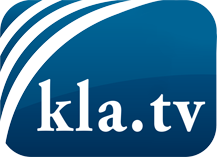 О чем СМИ не должны молчать ...Мало слышанное от народа, для народа...регулярные новости на www.kla.tv/ruОставайтесь с нами!Бесплатную рассылку новостей по электронной почте
Вы можете получить по ссылке www.kla.tv/abo-ruИнструкция по безопасности:Несогласные голоса, к сожалению, все снова подвергаются цензуре и подавлению. До тех пор, пока мы не будем сообщать в соответствии с интересами и идеологией системной прессы, мы всегда должны ожидать, что будут искать предлоги, чтобы заблокировать или навредить Kla.TV.Поэтому объединитесь сегодня в сеть независимо от интернета!
Нажмите здесь: www.kla.tv/vernetzung&lang=ruЛицензия:    Creative Commons License с указанием названия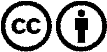 Распространение и переработка желательно с указанием названия! При этом материал не может быть представлен вне контекста. Учреждения, финансируемые за счет государственных средств, не могут пользоваться ими без консультации. Нарушения могут преследоваться по закону.